DZIEŃ DOBRY KOCHANI  DZISIAJ WASZE ŚWIĘTO . PROSZĘ PRZYJMIJCIE ODE MNIE ŻYCZENIA;W dniu Dnia Dziecka życzę wszystkiego, czego pragniesz,by się wszystko spełniło,by to co dobre Twoim było,dużo zdrowia i radościniech w Twoim sercu na zawsze zagości,życzy wychowawczyni Marta MazurekZadanie 21Ćwicz 1Przeczytaj wiersze i wybierz jeden, który przepiszesz do zeszytu.MiśProszę państwa, oto miś.
Miś jest bardzo grzeczny dziś,
Chętnie państwu łapę poda.
Nie chce podać? A to szkoda.Lew Lew ma, wiadomo, pazur lwi,
Lew sobie z wszystkich wrogów drwi.
Bo jak lew tylko ryknie,
To wróg natychmiast zniknie.Żyrafa Żyrafa tym głównie żyje,
Że w górę wyciąga szyję.
A ja zazdroszczę żyrafie,
Ja nie potrafię.Krokodyl Skąd ty jesteś, krokodylu?
Ja? Znad Nilu.
Wypuść mnie na kilka chwil,
To zawiozę cię nad Nil.Małpy Małpy skaczą niedościgle,
Małpy robią małpie figle,
Niech pan spojrzy na pawiana:
Co za małpa, proszę pana!Dzik Dzik jest dziki,
dzik jest zły,
Dzik ma bardzo ostre kły.
Kto spotyka w lesie dzika,
Ten na drzewo szybko zmyka.Ćwicz 2 Domy zwierząt. Połącz zwierzęta z miejscami w których mieszkają.Przepisz utworzone zdania.KROWA MIESZKA                    W  KURNIKUKOŃ MIESZKA                           W   CHLEWIEKRÓLIK MIESZKA                     W  OBORZEKURA MIESZKA                         W   STAJNIŚWINIA MIESZKA                      W   KLATCEĆwicz 3   Znajdź  różnice   .      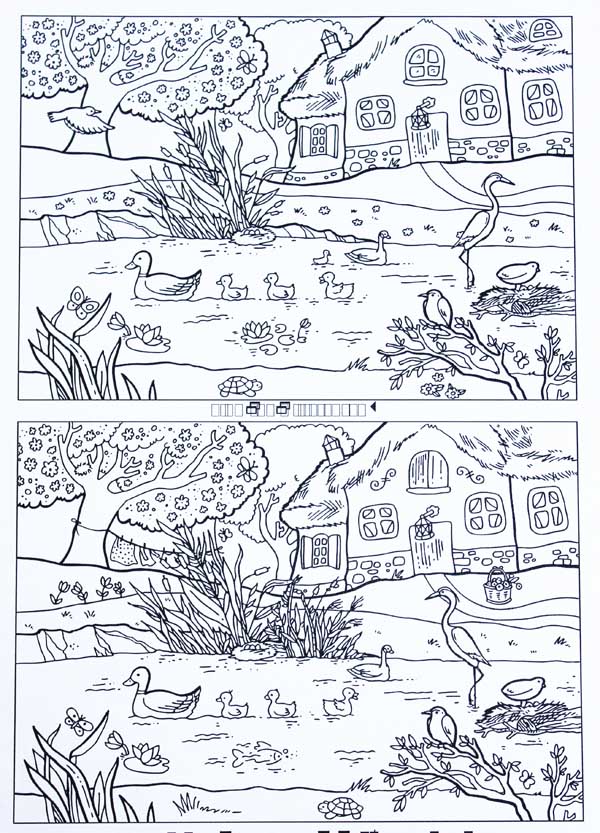 Ćwicz 4Przeczytaj  i dopowiedz.kogut – kogucik                                  kot -kura – kurka                                        krowa -baran-                                                   koza -pies-                                                       indyk –Posłuchaj zdań. Oceń, które z nich są prawdziwe. Skreśl zdania fałszywe. Pokoloruj obrazki.- Jestem ptakiem.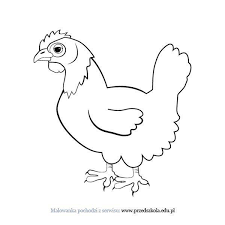                                         - Moim partnerem jest kogut.                                        - Mam wspaniały, kolorowy ogon.- Jestem ptakiem.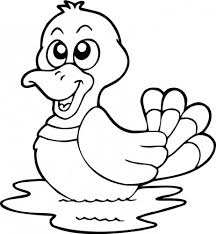                                - Moje ciało pokrywają włosy.                               - Pływam po stawie.- Kicam po klatce.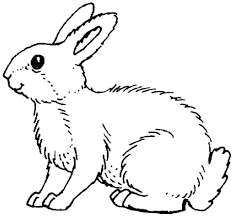                                - Jestem ptakiem.                               - Mam miłe futerko.Ćwicz 5  Oblicz 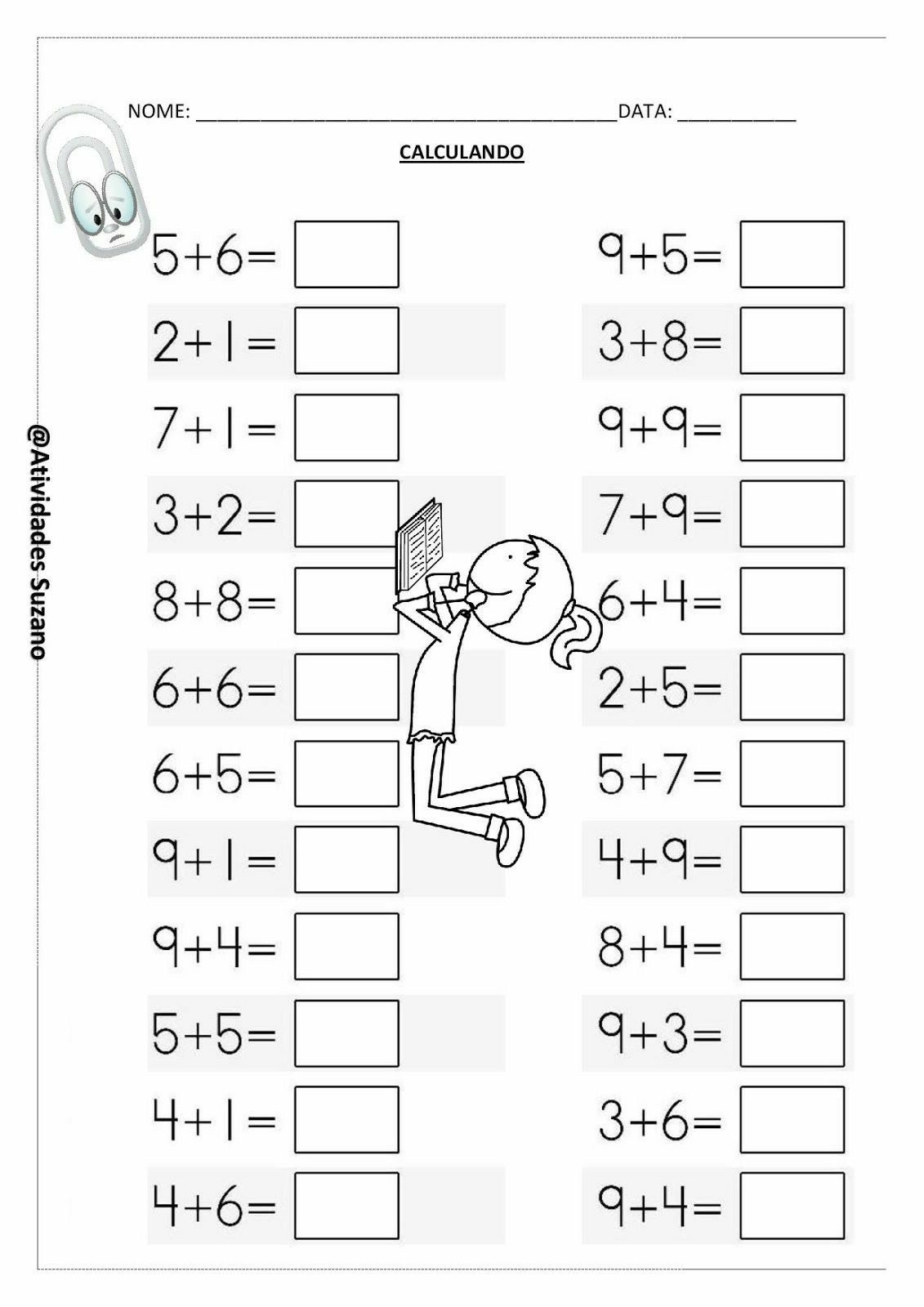 Powodzenia i Miłego Dnia Dziecka w gronie najbliższych     
Do zobaczenia 